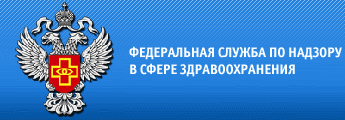 Пресс-релизпо результатам проверки Территориального органа Росздравнадзора по Брянской областиТерриториальным органом Росздравнадзора по Брянской области проведена комплексная плановая выездная проверка государственного автономного учреждения Брянской области «Комплексный центр социального обслуживания населения Дятьковского района».В ходе контрольно-надзорных мероприятий выявлены нарушения обязательных требований в сфере здравоохранения:не соблюдается порядок оформления информированного добровольного согласия на медицинское вмешательство;выявлены нарушения порядка проведения внутреннего контроля качества и безопасности медицинской деятельности;в учреждении отсутствует журнал письменных обращений граждан.По результатам контрольно-надзорных мероприятий выдано предписание с требованием, устранить выявленные нарушения в установленный срок. 